РОССИЙСКАЯ ФЕДЕРАЦИЯХанты-Мансийский автономный округ-Югра, Березовский районМуниципальное бюджетное общеобразовательное учреждениеИГРИМСКАЯ СРЕДНЯЯ ОБЩЕОБРАЗОВАТЕЛЬНАЯ ШКОЛАимени Героя Советского Союза Собянина Гавриила Епифановича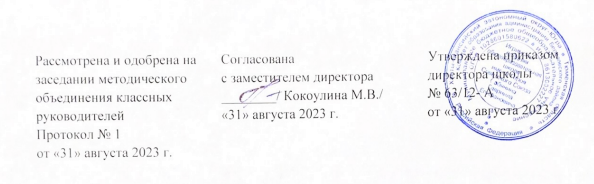 Рабочая программа внеурочной деятельностипо спортивно-оздоровительному направлению «Мир спорта»для обучающихся 1 классов                                              2023-2024 учебный годСоставитель:Новикова Раиса Ивановна, учитель физической культуры высшей квалификационной категорииИгрим 2023г.Пояснительная запискаРабочая программа внеурочной деятельности «Мир спорта» разработана на  основе  требований  к результатам  освоения  основной  образовательной  программы  начального  общего образования  Муниципального  бюджетного  общеобразовательного  учреждения Игримская средняя общеобразовательная школа имени Героя Советского Союза Собянина Гавриила Епифановича, с учетом  программы под редакцией Лях В.И. Зданевич А.А. – М.: Просвещение, 2011 год, с используемой литературы по подвижным играм под редакцией  Барчукова Г.В., М. 2013. Согласно учебному плану на изучение курса внеурочной деятельности отводится в 1 классе 34 часа в год.Промежуточная аттестация осуществляется в виде теста.Реализация рабочей программы в полном объеме достигается при необходимости за счет использования современных педагогических технологий, в том числе дистанционных.Срок реализации рабочей программы 1 год.  Рабочая программа реализуется с учетом программы воспитания школы.Цель программы: создание условий для физического развития детей, формирование личности ребёнка средствами подвижных народных игр через включение их в совместную деятельность.Задачи, решаемые в рамках данной программы: активизировать двигательную активность младших школьников  во внеурочное время;познакомить детей с разнообразием народных подвижных игр и возможностью использовать их при организации досуга;формировать умение самостоятельно выбирать, организовывать и проводить подходящую игру с учётом особенностей участников, условий и обстоятельств;создавать условия для проявления чувства коллективизма;развивать: сообразительность, речь,  воображение,  коммуникативные умения, внимание, ловкость, сообразительность, инициативу, быстроту реакции, и так же эмоционально-чувственную сферу;воспитывать культуру игрового общения, ценностного отношения к подвижным играм как наследию и к проявлению здорового образа жизни.Взаимосвязь с программой воспитанияРабочая программа курса внеурочной деятельности разработана с учётом программы воспитания. Это позволяет на практике соединить обучающую и воспитательную деятельность, ориентировать её не только на интеллектуальное, но и на нравственное, социальное   развитие ребёнка. Это проявляется:в выделении в цели программы ценностных приоритетов;в приоритете личностных результатов реализации программы внеурочной деятельности, нашедших своё отражение и конкретизацию в программе воспитания;в интерактивных формах занятий для обучающихся, обеспечивающих их вовлечённость в совместную с педагогом и сверстниками деятельность.Планируемые результаты освоения курса внеурочной деятельностиПознавательные УУД:- различать между собой физические качества  (силу, быстроту, выносливость, координацию, гибкость);- соблюдать правила поведения и предупреждение травматизма во время занятий; - использовать знания во время подвижных игр на досуге.Регулятивные УУД:  - уметь планировать, регулировать, контролировать и оценивать свои действия во время  подвижной игры.Коммуникативные УУД: - уметь  распределять функции и роли в совместной деятельности;- при  игре  адекватно оценивать собственное поведение и поведение партнера.Личностные УУД:- освоение моральных норм помощи тем, кто в ней нуждается; - готовность  принять на себя ответственность;- освоение правил здорового и безопасного образа жизни.Содержание  курса внеурочной деятельности1 раздел (1час)Основы знаний о народной  подвижной игре.- Что такое народная игра?  Познакомить с историей народной подвижной      игры. -  Разбор и проигрывание игр наших родителей. Понятие правил игры.  Выработка правил.- Пятнашки.- Фанты. - Горелки.- Лапта.- Штандр.2 раздел (8 часов)Игры на свежем воздухе.- Русские народные игры. «Ловушка».- Групповые игры. «Охотник и сторож».- Групповые игры.  «Карусель», «Совушка».3 раздел (1 час)Что нужно знать и уметь, чтобы никогда не болеть!- Двигательная активность и гиподинамия. Я люблю поиграть. Разучивание и организация совместных народных подвижных игр для мальчиков и девочек.Оборудование: скакалки, спортивные обручи, мячи, кегли.4 раздел ( 4 часа)Игры-эстафеты. -   Эстафеты с мячами. Правила игры. «Бег по кочкам».-    Большая игра с малым мячом.  «Не упусти мяч», «Чемпионы малого мяча».-   Эстафеты с бегом и прыжками.-   Эстафеты с преодолением препятствий.5 раздел (4 часа)Подвижные игры разных народов.-Игры русского народа.  «Гуси-лебеди»,   «Обыкновенные жмурки».-Игры мордовского народа.  «Котел»  «Салки».-Игры белорусского народа. « Михасик»,  «Прела-горела». -Игры татарского народа.  «Серый волк»   «Скок-перескок»                -Игры народов Востока. «Скачки» ,   «Собери яблоки».      -Игры украинского народа. « Высокий дуб» «Колдун».  -Игры азербайджанского народа «Белый мяч и черный мяч»,  «Отдай платочек».   
-Игры чувашского народа.  «Хищник в море»,  «Рыбки».      -Игры калмыцкого народа. «Альчики», «Забрасывание белого мяча»    6 раздел (4часа) Общеразвивающие физические упражнения на развитие основных физических качеств.  -  Большая игра с малым мячом.  «Не упусти мяч», «Чемпионы малого мяча».- Упражнения со скакалками.- Бег с  высоким подниманием  бедра,  прыжками и  ускорением, с изменяющимся направлением движения (“змейкой”, “по кругу”, “спиной вперед”), из разных исходных положений и с разным положением рук; высокий старт с последующим стартовым ускорением.- Упражнения со скалками. 7 раздел (4часа)Подвижные игры,  основанные на элементах: - гимнастики с основами акробатики: «У медведя во бору», «Совушка»;-  легкой атлетики: «Не оступись», «Пятнашки», «Волк во рву»;-  лыжной подготовки: «Охотники и олени», «Встречная эстафета», «День и     ночь», «Попади в ворота»;- спортивной игры: «Брось — поймай», «Выстрел в небо», «Охотники и   утки».8 раздел (8 часов)Зимние забавы-Зимой на воздухе. «Городки».- Зимой на воздухе.  Скатывание шаров. «Гонки снежных  комов».- Строительные игры из снега.  «Клуб ледяных инженеров».- Эстафета на санках.- Лыжные гонки.Тематическое планирование№п/пТемы занятийКол-во часов1Основы знаний о народной  подвижной игре.12Игры на свежем воздухе.83Что нужно знать и уметь, чтобы никогда не болеть!14Игры-эстафеты.45Подвижные игры разных народов.46Общеразвивающие физические упражнения на развитие основных физических качеств.47Подвижные игры,  основанные на элементах: - гимнастики с основами акробатики-  легкой атлетики-  лыжной подготовки- спортивной игры48Зимние забавы8№ урокаРаздел (количество часов)Тема урокаКол-во часовФорма проведения занятийЭлектронные ЦОРм1Знакомство с историей народной подвижной      игры.Выработка правил.- Пятнашки.1БеседаПодвижные игры( Мозаика детского отдыха)2- Фанты.- Горелки.1Обучение правилам  подвижной  игрыМетодика обучения основным видам движений под редакцией В С Кузнецова3- Лапта.- Штандр.1Обучение правилам  подвижной  игрыУчебник Физическая культура в школе 1-4 класс под редакцией В И Лях4Русские народные игры. «Ловушка».1Беседа Обучение правилам  подвижной  игрыОбучение правилам  подвижной  игрыМетодика обучения основным видам движений под редакцией В С Кузнецова5Групповые игры. «Охотник и сторож».1Обучение правилам  подвижной  игрыОбучение правилам  подвижной  игрыУчебник Физическая культура в школе 1-4 класс под редакцией В И Лях6Групповые игры.  «Карусель»,1Обучение правилам  подвижной  игрыОбучение правилам  подвижной  игрыПодвижные игры( Мозаика деПодвижные игры( Мозаика детского отдыха)тского отдыха)7«Совушка».1Обучение правилам  подвижной  игрыОбучение правилам  подвижной  игрыПодвижные игры( Мозаика детского отдыха)8Народные подвижные игры1Просмотр  ролика о подвижных играх народов  многих национальностейПодвижные игры( Мозаика детского отдыха)9Эстафеты с мячами. Правила игры. «Бег по кочкам»1Эстафеты с предметами ( Баскетбольные мячи)Подвижные игры( Мозаика детского отдыха)10Большая игра с малым мячом.  «Не упусти мяч»,1Обучение правилам  подвижной  игрыОбучение правилам  подвижной  игрыМетодика обучения основным видам движений под редакцией В С Кузнецова11 «Чемпионы малого мяча»1Обучение правилам  подвижной  игрыОбучение правилам  подвижной  игрыМетодика обучения основным видам движений под редакцией В С Кузнецова12Эстафеты с бегом и прыжками1Эстафеты с предметами ( Баскетбольные мячиМетодика обучения основным видам движений под редакцией В С Кузнецова13Эстафеты с преодолением препятствий1Эстафеты с предметами ( Баскетбольные мячиПодвижные игры( Мозаика детского отдыха)14Игры русского народа.  «Гуси-лебеди»,1Обучение правилам  подвижной  игрыОбучение правилам  подвижной  игрыПодвижные игры( Мозаика детского отдыха)15«Обыкновенные жмурки»1Обучение правилам  подвижной  игрыОбучение правилам  подвижной  игрыПодвижные игры( Мозаика детского отдыха)16Игры мордовского народа.  «Котел»1Обучение правилам  подвижной  игрыОбучение правилам  подвижной  игрыПодвижные игры( Мозаика детского отдыха)17«Салки»1Обучение правилам  подвижной  игрыОбучение правилам  подвижной  игрыПодвижные игры( Мозаика детского отдыха)18Игры белорусского народа. « Михасик»,1Обучение правилам  подвижной  игрыОбучение правилам  подвижной  игрыПодвижные игры( Мозаика детского отдыха)19 «Прела-горела».1Обучение правилам  подвижной  игрыОбучение правилам  подвижной  игрыПодвижные игры( Мозаика детского отдыха)20Игры татарского народа.  «Серый волк»1Обучение правилам  подвижной  игрыОбучение правилам  подвижной  игрыПодвижные игры( Мозаика детского отдыха)21  «Скок-перескок»1Обучение правилам  подвижной  игрыОбучение правилам  подвижной  игрыПодвижные игры( Мозаика детского отдыха)22Игры народов Востока. «Скачки» ,1Просмотр  ролика о подвижных играх народов  многих национальностейПодвижные игры( Мозаика детского отдыха)23«Собери яблоки».1Обучение правилам  подвижной  игрыОбучение правилам  подвижной  игрыПодвижные игры( Мозаика детского отдыха)24Игры украинского народа. « Высокий дуб»1Просмотр  ролика о подвижных играх народов  многих национальностейПодвижные игры( Мозаика детского отдыха)25«Колдун».1Обучение правилам  подвижной  игрыОбучение правилам  подвижной  игрыПодвижные игры( Мозаика детского отдыха)26Игры азербайджанского народа «Белый мяч и черный мяч»,1Обучение правилам  подвижной  игрыОбучение правилам  подвижной  игрыПодвижные игры( Мозаика детского отдыха)27«Отдай платочек».1Обучение правилам  подвижной  игрыОбучение правилам  подвижной  игрыПодвижные игры( Мозаика детского отдыха)28Игры чувашского народа.  «Хищник в море»,1Обучение правилам  подвижной  игрыОбучение правилам  подвижной  игрыПодвижные игры( Мозаика детского отдыха)29«Рыбки».1Обучение правилам  подвижной  игрыОбучение правилам  подвижной  игрыПодвижные игры( Мозаика детского отдыха)30Игры калмыцкого народа. «Альчики»,1Обучение правилам  подвижной  игрыОбучение правилам  подвижной  игрыПодвижные игры( Мозаика детского отдыха)31«Забрасывание белого мяча»1Обучение правилам  подвижной  игрыОбучение правилам  подвижной  игрыПодвижные игры( Мозаика детского отдыха)32Большая игра с малым мячом.  «Не упусти мяч», «Чемпионы малого мяча».1Обучение правилам  подвижной  игрыОбучение правилам  подвижной  игрыПодвижные игры( Мозаика детского отдыха)33-34Упражнения со скакалками. Тест.2ТестированиеПодвижные игры( Мозаика детского отдыха)